Dr. SemahNationality – SudaneseDOB – 1987Saudi council license holder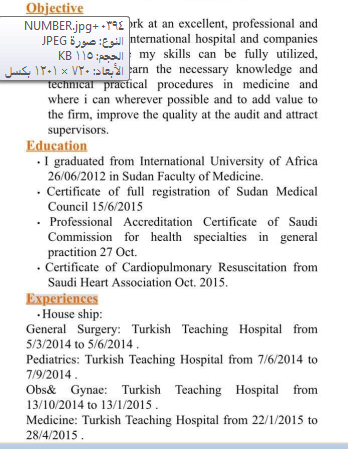 